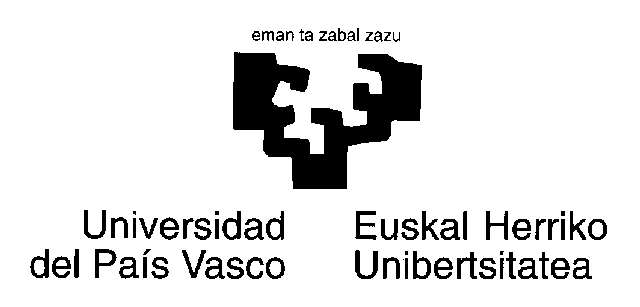 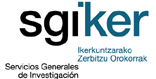 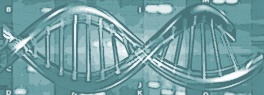 DNA ERAUZKETA / EXTRACCIÓN ADN / DNA PURIFICATIONESKAERA-ORRIA / HOJA DE PEDIDO / ORDER FORMERABILTZAILEA / USUARIO / USER:E-MAIL: ERAKUNDEA / EMPRESA / COMPANY: SAILA / DEPARTAMENTO / DEPARTMENT: DATA / FECHA / DATE: FAKTURAZIOA / FACTURACION / INVOICE DATA:(Nº orgánica, funcional y económica o NIF):HAUTATU ETA BETE / SELECCIONAR Y RELLENAR / SELECT AND FILL:Laginen izenekin bete / Rellenar la tabla con nombre de muestras / Fill with samples name:Metodoa / Método / MethodLagin kopurua / Nº muestras / Samples NºLagin mota / Tipo muestra / Samples TypeChelexQIAamp DNA mini (QIAGEN)DNAeasy plant Mini (QIAGEN)Nucleospin (Macherey-Nagel) / SIGMAPowerSoil-PowerFecal (QIAGEN)PowerWater (QIAGEN)truXTRAC FFPE DNA (COVARIS)KINGFISHEROTROS PLATE 123456789101112ABCDEFGH